МИНИСТЕРСТВО СПОРТА РОССИЙСКОЙ ФЕДЕРАЦИИРОССИЙСКАЯ АВТОМОБИЛЬНАЯ ФЕДЕРАЦИЯКОМИТЕТ КАРТИНГА РАФСАНКТ-ПЕТЕРБУРГСКАЯ АВТОМОБИЛЬНАЯ ФЕДЕРАЦИЯСПб ГБУ СОК «ИЖОРЕЦ»«ДЮСДЦ НЕВА-КАРТ»ГЛАВА АДМИНИСТРАЦИИ КОЛПИНСКОГО РАЙОНА«УТВЕРЖДАЮ»Директор СПб ГБУ СОК «Ижорец»_________________________Антоненко А.В.«____»_____________________________2016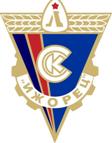 Положение«Показательные выступления юных картингистов Северо-Западного Федерального округа и Санкт-Петербурга в классе  «Ракет60»30 апреля – 1мая 2016г.Место проведения: Санкт-Петербург, Колпино, Картодром «Ижорец»1. Общие положения.1.1.Мероприятие « Показательные выступления юных картингистов Северо-Западного Федерального округа и Санкт-Петербурга в классе  «Ракет60» - не являются соревнованием и проходят в формате Учебно-тренировочного сбора. 1.2. Целями проведения Мероприятия являются:- профилактика детского дорожно-транспортного травматизма;- обучение детей правилам безопасного поведения на улицах и дорогах;- воспитание сознательного и ответственного участника дорожного движения;- привлечение к автоспорту (картингу) детей 6-9 лет.1.4.Организатором показательных выступлений является отдел по спортивно-оздоровительной работе СПб ГБУ СОК «Ижорец», непосредственное проведение возлагается на тренерский состав СТК «Картодром».Реквизиты организатора: г. Санкт-Петербург, Колпино, Саперный пер. 13, тел. 8(812) 985 7557, e-mail: kartodrom.izhorets@mail/ru.1.5. Официальные лица Мероприятия:Директор соревнований – Антонов Валерий, г. Санкт-Петербург;Главный судья – Соболев Игорь, Приозерск;Спортивный комиссар/технический контролер – Абрамов Сергей, г. Санкт-Петербург;Технический контролер – Дядькин Сергей, г. Санкт-Петербург;Главный секретарь – Качнова Юлия, г. Санкт-Петербург;Секретариат и хронометраж – Павлова Анна, г. Санкт-Петербург; Бужинскене Лилия, г. Санкт-Петербург;Главный врач соревнования – Косарева Валентина, г. Санкт-Петербург.1.6. Показательные выступления в классе "Ракет60" имеют исключительно статус "гонки поддержки" соревнований по картингу.2. Место проведения Показательных выступлений.2.1. Соревнования проводятся на Картодроме СПб ГБУ СОК «Ижорец», по адресу: Санкт-Петербург, Колпино, Саперный пер. 13.2.2. Трасса имеет длину 751 метр, ширина 8-11 метров, направление движения против часовой стрелки, первый поворот - левый. Лицензия на трассу категории  «С» №1607(96).3. Водители.3.1. К участию в показательных выступлениях допускаются Водители, прошедшие программу обучения и успешно сдавшие тестирование.3.2. Мероприятие проводится в личном зачете.4. Заявки на участие.4.1. Заявки на участие Водителей подаются не позднее 3-х дней до начала Административных проверок (АП) на e-mail:kartodrom.izhorets@mail.ru. Заявки подаются: См. Приложение 2 к Регламенту Официальных соревнований России 2016 года.4.2. Заявителем, представляющим Водителя, может быть только один из родителей.4.3.Организационный (заявочный) взнос может быть внесен наличным платежом на Административных проверках. 4.4 Организационный (заявочный) взнос для класса "Raket60" составляет 1000 рублей.4.5. Только заявившиеся водители, прошедшие административные проверки допускаются к тренировкам.5. Автомобили. Колеса и шины.5.1. К участию в соревнованиях допускаются Водители на картах класса "Ракет60", соответствующих "Классификации и техническим требованиям к гоночным автомобилям "карт".5.2. Разрешено использование только следующих шин: сухо – VEGA Mini, передние 10,0/4,0-5, задние 11,0/5,0-5, дождь – VEGA WE, передние 10/4,00-5, задние 11/5,0-5Дополнительно допущены:- «сухие» MOJO С2, передние 4,0/10,0-5, задние 5,0/11,0-5 ширина переднего диска 110-120 мм; ширина заднего диска 140-150 мм. - «дождевые» MOJO W2 передние 4,5/10,0-5, задние 4,5/10,0-5; ширина переднего диска 110-130 мм; ширина заднего диска 110-130 мм.6. Двигатели.В показательных выступлениях будут использоваться двигатели «Ракет60».7. Административные и технические проверки. Медицинский контроль.Административные и технические проверки, медицинский контроль проводятся на трассе в соответствии с Регламентом этапа.8. Предстартовый технический осмотр.8.1. Водитель с Участником обязаны прибыть на предстартовый технический осмотр в назначенное расписанием время.8.2. На предстартовый технический осмотр Водитель и Заявитель должны представить:– чистый карт, полностью подготовленный к соревнованиям, с соблюдением требований безопасности, соответствующий "Классификации и техническим требованиям к гоночным автомобилям "карт";– спортивную экипировку.8.3. На предстартовом техническом осмотре, техническая комиссия может опломбировать (или каким-либо иным способом отметить) представленное Участником оборудование. Техническая комиссия вправе контролировать пломбирование в любой момент соревнования.8.4. По окончании любого заезда механик Водителя должен проконтролировать наличие и целостность пломб и других отметок технической комиссии и, в случае их потери, деформации и др., уведомить технического комиссара, не покидая "закрытого парка".9. Собрание Водителей и Заявителей (брифинг). Информация.9.1. Для информирования Водителей и Заявителей о порядке и особенностях проведения соревнований, а также для решения других вопросов спортивно-административного характера, проводятся официальные собрания Водителей и Заявителей. Место и время проведения собраний объявляются Водителям и Заявителем на АП. В любом случае, брифинг для Водителей класса "Ракет60" проводится отдельно от других классов. На собрании должны присутствовать все Водители и Заявители, прошедшие АП.9.2. Только Главный судья или Главный секретарь соревнования вправе давать официальную информацию о соревновании.10. Безопасность. Экипировка.10.1. Только трасса и только в отведенное расписанием соревнований время может быть использована для тренировок и заездов.10.2. Водитель, во время тренировок и соревнований, должен быть одет в комбинезон, обувь, перчатки, защитный шлем, защиту ребер, защиту шеи, отвечающие действующим требованиям к экипировке.11. Условия проведения соревнований.11.1. Показательные выступления проводятся в максимально приближенном к учебно-тренировочному режиму. На трассе разрешена помощь Водителю со стороны Заявителя, на условиях, оговоренных на собрании (брифинге).11.2. Мероприятие состоит из официальных тренировочных заездов (тренировок), квалификации, и двух финальных заездов.11.3. Тренировки.11.3.1. Только Водители, прошедшие АП, медицинский контроль и предстартовый технический осмотр, допускаются к участию в тренировке. В одном тренировочном заезде может принимать участие не более 15 Водителей.11.3.2. На мероприятии проводится минимум одна тренировка 10 минут. Обязательное минимальное количество кругов – три.11.3.3. Использование трассы для тренировок вне отведенного Регламентом соревнования для этого времени влечет немедленное исключение из соревнований.11.4. Квалификация.Квалификация проводится по правилам СИК-ФИА. На соревновании проводится одна сессия.11.5. Старт в финальных заездах с места, с работающим двигателем.11.6. Финальные заезды.11.6.1. Места на старте в 1 финальном заезде Водители занимают в соответствии с результатами в квалификации, на старте 2 финального заезда – по результатам 1 финального заезда.Очки в каждом финальном заезде начисляются следующим образом: 1 место – 40 очков, 2 место – 32 очка, 3 место – 26 очков, 4 место – 22 очка, 5 место – 18 очков, 6 место – 16 очков, 7 место – 14 очков, 8 место – 13 очков, 9 место – 12 очков, 10 место – 11 очков,…..20 место – 1 очко.11.7. Контрольное время закрытия финиша, после финиша лидера – 3 минуты.11.8. Организатор соревнования обязан наградить памятными призами всех Водителей класса "Микро".12. Определение результатов.Личные результаты определяются по наибольшей сумме очков начисленных Водителям в финальных заездах.